Дистанционное обучениеВ МБОУ «Гатчинская СОШ №2»  в 2020-2021 учебном году для классов и отдельных учащихся, которые временно не посещают школу, организовано дистанционное обучение (ДО).
Задания, рекомендации и ссылки на ресурсы учителя размещают в электронном дневнике.
Уроки проводятся согласно обычному расписанию, размещенному в электронном дневнике.
Время урока может быть использовано для проведения онлайн лекций, консультаций,  семинаров, выполнения заданий и тестов или офлайн практикумов, решения тренировочных заданий, конспектирования теоретического материала, разбора образцов решения задач и упражнений, выполнения реферативных и проектных заданий, самостоятельных или проверочных работ в соответствии с программой и возрастными особенностями обучающихся.О рекомендациях как организовать рабочее место школьника на дистанционном обучении дома(внешняя ссылка)Для проведения лекций и консультаций с использованием компьютера (с микрофоном и камерой),  ноутбука, мобильного телефона или планшета применяется бесплатное программное обеспечение Meet.Интернет-ресурсы рекомендованные Министерством просвещения Российской Федерации для обучения с применением дистанционных образовательных технологий(внешняя ссылка)Образовательные ресурсы для дистанционного обучения рекомендуемые Комитетом общего и профессионального образования Ленинградской областиПо всем возникающим вопросам родители могут обратиться на электронную почту классного руководителя или на адрес горячей линии Гатчинского лицея №3 (gatlicei3@gtn.lokos.net(ссылка для отправки email))
Рекомендуется всем ограничить контакты и избегать мест с большим скоплением людей. Рекомендации по безопасности(внешняя ссылка)Обобщение опыта. Дистанционное обучение опыт, проблемы и перспективы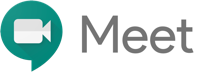 Чтобы установить Meet(внешняя ссылка) на мобильном устройстве, перейдите в Google Play(внешняя ссылка) или в iTunes Store(внешняя ссылка). На других устройствах используйте Веб-интерфейс meet.google.com(внешняя ссылка) (Chrome, Firefox, Edge, Safari).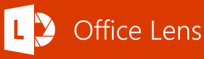 При отсутствии сканера, рекомендуем при подготовке к отправке выполненных домашних заданий использовать Office Lens. Чтобы установить Office Lens на устройстве, перейдите в Google Play(внешняя ссылка), или в iTunes Store(внешняя ссылка), или в Microsoft Store(внешняя ссылка).Электронная форма учебника  (бесплатный доступ на время ДО)Электронная форма учебника  (бесплатный доступ на время ДО)ИздательстваДоступ
«ДРОФА» и «Вентана-Граф»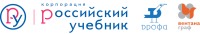 https://lecta.rosuchebnik.ru/(внешняя ссылка) (Промокод – УчимсяДома)
«Просвещение», «Бином», «Ассоциация 21 век»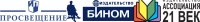 https://media.prosv.ru/(внешняя ссылка)«Русское слово»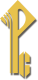 https://russkoe-slovo.ru/catalog/677/(внешняя ссылка)
«Академкнига»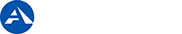 http://web.akbooks.club/(внешняя ссылка)